РОССИЙСКАЯ ФЕДЕРАЦИЯУПРАВЛЕНИЕ ОБРАЗОВАНИЯ, СПОРТА И ФИЗИЧЕСКОЙ КУЛЬТУРЫАДМИНИСТРАЦИИ г. ОРЛАМУНИЦИПАЛЬНОЕ  БЮДЖЕТНОЕ  ОБЩЕОБРАЗОВАТЕЛЬНОЕУЧРЕЖДЕНИЕ –  СРЕДНЯЯ ОБЩЕОБРАЗОВАТЕЛЬНАЯШКОЛА №30 г. ОРЛА302029, г. Орел, ул. Деповская, 6     тел/факс: 55 – 38 – 26 П Р И К А ЗОт 23 марта  2023 года                                                                           №34/2-ДО создании рабочей группы по введению и реализации обновленного ФГОС СОО   На основании приказа Министерства образования и науки Российской Федерации от 17.05.2012 № 413 «Об утверждении федерального государственного образовательного стандарта среднего общего образования» (в редакции от 12.08.2022); приказа Министерства просвещения Российской Федерации от 23.11.2022 № 1014 «Об утверждении федеральной образовательной программы среднего общего образования; приказа Департамента образования Орловской области от 09.03.2023 № 327 «О проведении первого этапа мониторинга готовности и реализации обновленного федерального государственного образовательного стандарта среднего общего образования в общеобразовательных организациях Орловской области»; приказа управления образования, спорта и физической культуры администрации города Орла от 16.01.2023 № 6-Д «Об утверждении муниципального плана-графика («дорожной карты») мероприятий 
по введению и реализации обновленного федерального государственного образовательного стандарта среднего общего образования 
в общеобразовательных организациях города Орла приказываю:1. Заместителю директора: Драхловой Р.Ю.:1.1 Разработать план мероприятий по подготовке к введению и реализации обновленного ФГОС СОО в МБОУ-СОШ №30 г.Орла с 01.09.2023 года;1.2  Создать рабочую группу по введению ФГОС СОО;1.3 Утвердить состав рабочей группы по основным направлениям ФГОС СОО в следующем составе:- Драхлова Роза Юрьевна- заместитель директора по УВР;-_Колбасникова Елена Васильевна-заместитель директора пол УВР;-Заднепровская Ирина Сергеевна-заместитель директора по ВР;-Тарасова Александра Михайловна-руководитель методической службы школы;- Родионова Галина Владимировна-руководитель ШМО учителей филологического цикла;-Малинникова Елена Валентиновна-руководитель ШМО учителей математического цикла;-Кирюникова Елена Ивановна-руководитель ШМО классных руководителей;-Кузнецова Светлана Григорьевна-учитель информатики;-Бурцева Эльвира Евгеньевна, педагог-психолог;2. Назначить руководителем рабочей группы зам.директора по УВР Р.Ю. Драхлову;  3. Рабочей группе в срок до 31.05.2023 года разработать следующие документы:-проект основной образовательной программы среднего общего образования;-план-график методического сопровождения введения ФГОС СОО;-проект договора с родителями (законными представителями) обучающихся о предоставлении среднего общего образования;-проект изменений и дополнений в «Положение о системе оценок,форм,порядке и периодичности  промежуточной и итоговой аттестации обучающихся;-проект изменений инструкций по охране труда с учетом требований ФГОС СОО;4. Рассмотреть итоги выполнения приказа на совещании при директоре 01.06.2023 года;5. Представить основную образовательную программу на утверждение педагогического совета в августе 2023 года.6. Контроль за исполнением приказа оставляю за собой.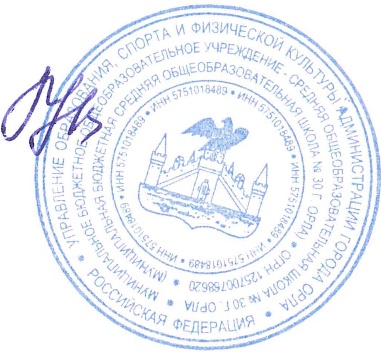 Директор школы:                                    Е.В.Королькова